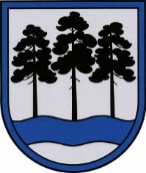 OGRES  NOVADA  PAŠVALDĪBAReģ.Nr.90000024455, Brīvības iela 33, Ogre, Ogres nov., LV-5001tālrunis 65071160, e-pasts: ogredome@ogresnovads.lv, www.ogresnovads.lv PAŠVALDĪBAS DOMES SĒDES PROTOKOLA IZRAKSTS38.Par zemes vienību piekritību pašvaldībai un ierakstīšanu zemesgrāmatā uz Ogres novada pašvaldības vārdaIzvērtējot Ogres novada pašvaldībai (turpmāk – Pašvaldība) piekrītošās zemes vienības, tika konstatēts, ka par atsevišķām zemes vienībām, kas Valsts zemes dienesta Nekustamā īpašuma valsts kadastra informācijas sistēmas teksta datos reģistrētas kā pašvaldībai piekritīgās zemes vienības, periodā līdz zemes reformas pabeigšanai Ogresgala pagasta teritorijā nav pieņemti lēmumi par zemes vienību piekritību vai piederību pašvaldībai, kas ir īpašuma tiesību apliecinošs dokuments zemes vienību ierakstīšanai zemesgrāmatā. Zemes vienības netika iekļautas izvērtējamo rezerves zemju sarakstā, kas bija veicams atbilstoši  Ministru kabineta 2016. gada 29. marta noteikumu Nr. 190 “Kārtība, kādā pieņem lēmumu par rezerves zemes fondā ieskaitīto zemes gabalu un īpašuma tiesību atjaunošanai neizmantoto zemes gabalu piederību vai piekritību” noteiktajai kārtībai un termiņam. Saskaņā ar likuma “Par valsts un pašvaldību zemes īpašuma tiesībām un to nostiprināšanu zemesgrāmatās” 6. panta astoto daļu, lauku apvidu un pilsētu zemi, par kuru līdz 2009. gada 30. decembrim nav pieņemts un Valsts zemes dienestam iesniegts pašvaldības domes (padomes) lēmums un Ministru kabineta rīkojums par zemes piederību, piekritību vai izmantošanu zemes reformas pabeigšanai, Valsts zemes dienests ieskaita rezerves zemes fondā.Saskaņā ar Zemes pārvaldības likuma 17. panta piekto un sesto daļu valstij un vietējām pašvaldībām pēc zemes reformas pabeigšanas piederošo un piekrītošo zemi izvērtē Ministru kabineta noteiktajā kārtībā divu gadu laikā pēc tam, kad Ministru kabinets izdevis rīkojumu par zemes reformas pabeigšanu attiecīgās vietējās pašvaldības administratīvajā teritorijā vai visās novada teritoriālā iedalījuma vienībās, un zemes gabali, par kuriem šā panta piektajā daļā noteiktajā termiņā pašvaldības un ministrijas Valsts zemes dienesta publicētajos rezerves zemes fondā ieskaitītās un īpašuma tiesību atjaunošanai neizmantotās zemes izvērtēšanas sarakstos nav izdarījušas atzīmi par zemes gabala piederību vai piekritību pašvaldībai vai valstij, piekrīt vietējai pašvaldībai tās administratīvajā teritorijā. Lēmumu par šo zemes gabalu ierakstīšanu zemesgrāmatās pieņem pašvaldība.Ar Ministru kabineta 2017. gada 18. augusta rīkojumu Nr. 437 “Par zemes reformas pabeigšanu Ogres novada Krapes, Meņģeles, Ogresgala un Suntažu pagastā” pabeigta zemes reforma Ogresgala pagastā.Ogres novada teritorijā ir beidzies valstij un pašvaldībām noteiktais divu gadu termiņš rezerves zemes fondā ieskaitīto un īpašuma tiesību atjaunošanai neizmantoto zemes vienību izvērtēšanai. Ogres novada Ogresgala pagasta teritorijā par šādām zemes vienībām nav pieņemti Pašvaldības domes lēmumi par zemes vienību piekritību pašvaldībai, un tās nav iekļautas izvērtējamo rezerves zemju sarakstā:Zemes pārvaldības likuma 13. panta trešajā daļā noteikts pienākums pašvaldībām atbilstoši savai kompetencei nodrošināt zemes pārvaldību un pārraudzību savā administratīvajā teritorijā.Savukārt, Publiskas personas finanšu līdzekļu un mantas izšķērdēšanas novēršanas likuma 6.2 panta pirmajā daļā noteikts, ka publiskas personas nekustamā īpašuma pārvaldīšana ir šā īpašuma valdītāja uzdevums, kas ietver pienākumu nodrošināt nekustamā īpašuma lietošanu un uzturēšanu (fizisku saglabāšanu visā tā ekspluatācijas laikā) atbilstoši normatīvo aktu prasībām un veicināt tā uzlabošanu.Ņemot vērā, ka ne Zemes pārvaldības likumā, ne Ministru kabineta 2016. gada 29. marta noteikumu Nr. 190 “Kārtība, kādā pieņem lēmumu par rezerves zemes fondā ieskaitīto zemes gabalu un īpašuma tiesību atjaunošanai neizmantoto zemes gabalu piederību vai piekritību” normas nenosaka kārtību, kādā pieņemami lēmumi par zemes vienībām, kas nav bijušas iekļautajā izvērtējamo zemju sarakstā, un ka Zemes pārvaldības likuma Pārejas noteikumu 11. punkts neparedz pašvaldībām tiesības pieņemt lēmumu par zemes vienības piederību vai piekritību pašvaldībai atbilstoši likumā “Par valsts un pašvaldību īpašuma tiesībām un to nostiprināšanu zemesgrāmatās” noteiktajiem kritērijiem, uzskatāms, ka zemes vienības ir Rezerves zemes fondā ieskaitāmās zemes, par kurām Pašvaldībai jāpieņem lēmums par īpašuma tiesību nostiprināšanu zemesgrāmatā uz Pašvaldības vārda.Pamatojoties uz Pašvaldību likuma 10. panta pirmās daļas 21. punktu, Zemes pārvaldības likuma 13. panta trešo daļu, 17.panta sesto daļu, Publiskas personas finanšu līdzekļu un mantas izšķērdēšanas novēršanas likuma 6.2 panta pirmo daļu, likuma “Par valsts un pašvaldību zemes īpašuma tiesībām un to nostiprināšanu zemesgrāmatās” 6. panta astoto daļu,balsojot: ar 20 balsīm "Par" (Andris Krauja, Artūrs Mangulis, Atvars Lakstīgala, Dace Kļaviņa, Dace Māliņa, Dace Veiliņa, Dainis Širovs, Dzirkstīte Žindiga, Gints Sīviņš, Ilmārs Zemnieks, Jānis Iklāvs, Jānis Kaijaks, Jānis Siliņš, Kaspars Bramanis, Pāvels Kotāns, Raivis Ūzuls, Rūdolfs Kudļa, Santa Ločmele, Toms Āboltiņš, Valentīns Špēlis), "Pret" – nav, "Atturas" – nav,Ogres novada pašvaldības dome NOLEMJ:Noteikt, ka Ogres novada pašvaldībai ir piekritīgas un uz pašvaldības vārda zemesgrāmatā ierakstāmas šādas zemes vienības Ogresgala pagastā:Uzdot Ogres novada pašvaldības Centrālās administrācijas Nekustamo īpašumu pārvaldes nodaļai viena mēneša laikā pēc šī lēmuma spēkā stāšanās veikt datu aktualizāciju Valsts zemes dienesta Nekustamā īpašuma valsts kadastra informācijas sistēmā par šī lēmuma 1.punktā minēto zemes vienību piekritību pašvaldībai. Kontroli par lēmuma izpildi uzdot Ogres novada pašvaldības izpilddirektoram.(Sēdes vadītāja,domes priekšsēdētāja vietnieka G.Sīviņa paraksts)Ogrē, Brīvības ielā 33Nr.152023.gada 31.augustāNr. p. k.AdreseZemes vienības kadastra apzīmējumsPlatība (ha)Īpašuma nosaukumsĪpašuma kadastra numurs1.Bez adreses7480 006 05600,3300Pagasta ceļi  006 grupā7480 006 05472.Bez adreses7480 004 10830,3000Pagasta ceļi  004 grupā7480 004 08463.Bez adreses7480 005 08350,4000Pagasta ceļi 005 grupā7480 005 06174.Bez adreses7480 004 09604,3847Pagasta ceļi  004 grupā7480 004 08465.Bez adreses7480 005 10110,0043Urgas taka7480 005 10136.Bez adreses7480 004 09760,1404Pagasta ceļi  004 grupā7480 004 08467.Bez adreses7480 004 09770,0898Pagasta ceļi  004 grupā7480 004 08468.Bez adreses7480 004 09800,8133Pagasta ceļi  004 grupā7480 004 08469.Bez adreses7480 004 09811,7570Pagasta ceļi  004 grupā7480 004 084610.Bez adreses7480 004 09820,5000Pagasta ceļi  004 grupā7480 004 084611.Bez adreses7480 005 07620,1842Pagasta ceļi 005 grupā7480 005 061712.Bez adreses7480 005 07750,9924Pagasta ceļi 005 grupā7480 005 061713.Bez adreses7480 005 07770,2400Pagasta ceļi 005 grupā7480 005 061714.Bez adreses7480 005 07850,6847Pagasta ceļi 005 grupā7480 005 061715.Bez adreses7480 005 07860,5000Pagasta ceļi 005 grupā7480 005 061716.Bez adreses7480 005 08930,2000Pagasta ceļi 005 grupā7480 005 061717.Bez adreses7480 006 05471,3991Pagasta ceļi  006 grupā7480 006 054718.Bez adreses7480 006 05487,5087Pagasta ceļi  006 grupā7480 006 054719.Bez adreses7480 006 05610,1200Pagasta ceļi  006 grupā7480 006 054720.Bez adreses7480 006 05490,6000Pagasta ceļi  006 grupā7480 006 054721.Bez adreses7480 004 10550,6024Pagasta ceļi  004 grupā7480 004 084622.Bez adreses7480 004 01700,0400Pagasta ceļi  004 grupā7480 004 084623.Bez adreses7480 004 11920,1100Pagasta ceļi  004 grupā7480 004 084624.Bez adreses7480 004 11930,0400Pagasta ceļi  004 grupā7480 004 084625.Bez adreses7480 005 10120,8235Urgas grāvji7480 005 096226.Bez adreses7480 003 10740,5513Pagasta ceļi  001, 002, 003 grupā7480 001 010427.Bez adreses7480 005 08060,9100Pagasta ceļi 005 grupā7480 005 061728.Bez adreses7480 004 09780,1700Pagasta ceļi  004 grupā7480 004 084629.Bez adreses7480 003 10870,1500Pagasta ceļi 003 gr (ielas Lašupēs) 7480 003 108030.Bez adreses7480 004 07360,0450Pagasta ceļi  004 grupā7480 004 084631.Bez adreses7480 004 10720,0400Pagasta ceļi  004 grupā7480 004 084632.Bez adreses7480 004 11910,2200Pagasta ceļi  004 grupā7480 004 084633.Bez adreses7480 004 12660,1122Pagasta ceļi  004 grupā7480 004 084634.Bez adreses7480 004 12672,5968Pagasta ceļi  004 grupā7480 004 084635.Bez adreses7480 004 12520,3699Pagasta ceļi  004 grupā7480 004 084636.Bez adreses7480 005 1006 0,0600 Pagasta ceļi  005 grupā7480 005 061737.Bez adreses7480 005 10070,3500 Pagasta ceļi  005 grupā7480 005 061738.Bez adreses7480 005 10080,0600Pagasta ceļi  005 grupā7480 005 061739.Bez adreses7480 005 10090,2700 Pagasta ceļi  005 grupā7480 005 061740.Bez adreses7480 006 05780,8581Ceļš Krusas- Smiltnieki7480 006 0578Grafiskā pielikuma Nr.AdreseZemes vienības kadastra apzīmējumsPlatība (ha)Īpašuma nosaukumsĪpašuma kadastra numurs1.Bez adreses7480 006 05600,3300Pagasta ceļi  006 grupā7480 006 05472.Bez adreses7480 004 10830,3000Pagasta ceļi  004 grupā7480 004 08463.Bez adreses7480 005 08350,4000Pagasta ceļi 005 grupā7480 005 06174.Bez adreses7480 004 09604,3847Pagasta ceļi  004 grupā7480 004 08465.Bez adreses7480 005 10110,0043Urgas taka7480 005 10136.Bez adreses7480 004 09760,1404Pagasta ceļi  004 grupā7480 004 08467.Bez adreses7480 004 09770,0898Pagasta ceļi  004 grupā7480 004 08468.Bez adreses7480 004 09800,8133Pagasta ceļi  004 grupā7480 004 08469.Bez adreses7480 004 09811,7570Pagasta ceļi  004 grupā7480 004 084610.Bez adreses7480 004 09820,5000Pagasta ceļi  004 grupā7480 004 084611.Bez adreses7480 005 07620,1842Pagasta ceļi 005 grupā7480 005 061712.Bez adreses7480 005 07750,9924Pagasta ceļi 005 grupā7480 005 061713.Bez adreses7480 005 07770,2400Pagasta ceļi 005 grupā7480 005 061714.Bez adreses7480 005 07850,6847Pagasta ceļi 005 grupā7480 005 061715.Bez adreses7480 005 07860,5000Pagasta ceļi 005 grupā7480 005 061716.Bez adreses7480 005 08930,2000Pagasta ceļi 005 grupā7480 005 061717.Bez adreses7480 006 05471,3991Pagasta ceļi  006 grupā7480 006 054718.Bez adreses7480 006 05487,5087Pagasta ceļi  006 grupā7480 006 054719.Bez adreses7480 006 05610,1200Pagasta ceļi  006 grupā7480 006 054720.Bez adreses7480 006 05490,6000Pagasta ceļi  006 grupā7480 006 054721.Bez adreses7480 004 10550,6024Pagasta ceļi  004 grupā7480 004 084622.Bez adreses7480 004 01700,0400Pagasta ceļi  004 grupā7480 004 084623.Bez adreses7480 004 11920,1100Pagasta ceļi  004 grupā7480 004 084624.Bez adreses7480 004 11930,0400Pagasta ceļi  004 grupā7480 004 084625.Bez adreses7480 005 10120,8235Urgas grāvji7480 005 096226.Bez adreses7480 003 10740,5513Pagasta ceļi  001, 002, 003 grupā7480 001 010427.Bez adreses7480 005 08060,9100Pagasta ceļi 005 grupā7480 005 061728.Bez adreses7480 004 09780,1700Pagasta ceļi  004 grupā7480 004 084629.Bez adreses7480 003 10870,1500Pagasta ceļi 003 gr (ielas Lašupēs) 7480 003 108030.Bez adreses7480 004 07360,0450Pagasta ceļi  004 grupā7480 004 084631.Bez adreses7480 004 10720,0400Pagasta ceļi  004 grupā7480 004 084632.Bez adreses7480 004 11910,2200Pagasta ceļi  004 grupā7480 004 084633.Bez adreses7480 004 12660,1122Pagasta ceļi  004 grupā7480 004 084634.Bez adreses7480 004 12672,5968Pagasta ceļi  004 grupā7480 004 084635.Bez adreses7480 004 12520,3699Pagasta ceļi  004 grupā7480 004 084636.Bez adreses7480 005 1006 0,0600 Pagasta ceļi  005 grupā7480 005 061737.Bez adreses7480 005 10070,3500 Pagasta ceļi  005 grupā7480 005 061738.Bez adreses7480 005 10080,0600Pagasta ceļi  005 grupā7480 005 061739.Bez adreses7480 005 10090,2700 Pagasta ceļi  005 grupā7480 005 061740.Bez adreses7480 006 05780,8581Ceļš Krusas- Smiltnieki7480 006 0578